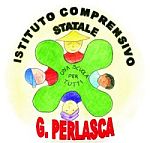 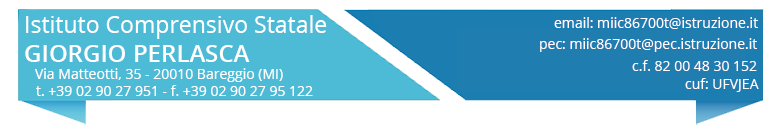 SCUOLA DELL’INFANZIASCHEDA COLLOQUIO CON I GENITORI DEGLI ALUNNI IN INGRESSO COGNOME ………………………………………………………………………………………………………………………………………NOME ……………………………………………………………………………………………………………………………………………..NATO/A IL ……………………………………………………………………………………………………………………………………….A ……………………………………………………………………………………………………………………………………………………..FRATELLI E/O SORELLE (specificare l’età) ……………………………………………………………………….................………………………………………………………………………………………………………………………………………………………..HA FREQUENTATO L’ASILO NIDO?   Sì   NOSE Sì, QUALE? ………………………………………………………………………………………………………………………………….Abitudini e autonomie relative a:SONNOALIMENTAZIONEABITUDINI QUOTIDIANEMOTRICITA’RELAZIONE CON ALTRI BAMBINILINGUAGGIOELEMENTI DEL CARATTEREAUTONOMIA PERSONALEALLERGIE……………………………………………………………………………………………………………………………………………………………………………………………………………………………………………………………………………………………………………………ALTRE NOTIZIE SUL BAMBINO/A CHE LA FAMIGLIA REPUTA IMPORTANTE COMUNICARE ALLA SCUOLA…………………………………………………………………………………………………………………………………………………………………………………………………………………………………………………………………………………………………………………………………………………………………………………………………………………………………………………………………………………………………………………………………………………………………………………………………………………………………………Bareggio, lì…………………………………………………					Firma………………………………………………………………….SìNODorme da solo/aFa fatica ad addormentarsiHa problemi durante la notteSe sì, quali?…………………………………………………………………………………………………………………………..…………………………………………………………………………………………………………………………..Fa il riposino pomeridianoSìNOFa colazioneMangia in modo regolareHa un’alimentazione variaMangia da soloUsa le posateSìNOSceglie i suoi giochiSi concentra nel giocoRiordina i suoi giochiGioca da soloHa a disposizione libriAscolta brevi storiePreferisce giochitranquillidi movimentoGuarda la televisionePreferisce …………………………………………………………………………………………………………………………………………………………………………………………………………………………………….SìNOSale e scende le scale senza pauraVa sul tricicloVa sullo scivoloConosce le forbiciFa i primi disegniFa disegni con coloriSìNOGioca con altri bambiniInvita bambini a casaFa amicizia facilmenteHa un amico del cuoreSìNOParla spessoComunica più conparolegestiParla con i familiari delle sue esperienzeAscolta i discorsi degli altriFa domandeRiesce sempre a farsi capirePronuncia correttamente le paroleSi esprime con frasi completeSìNOHa un caratteretranquilloaggressivovivacetimidoPiange facilmenteE’ obbedienteMostra gelosiaSi spaventa facilmenteHa paura di qualcosa in particolareSe sì, cosa………………………………………………………………………………………………….........………………………………………………………………………………………………………………………….Chiede spesso aiutoSìNOHa acquisito il controllo sfintericoSi sveste da soloProva a vestirsi da soloSi lava le mani in modo autonomoComunica i propri bisogniVa in bagno da solo